Allegato 2b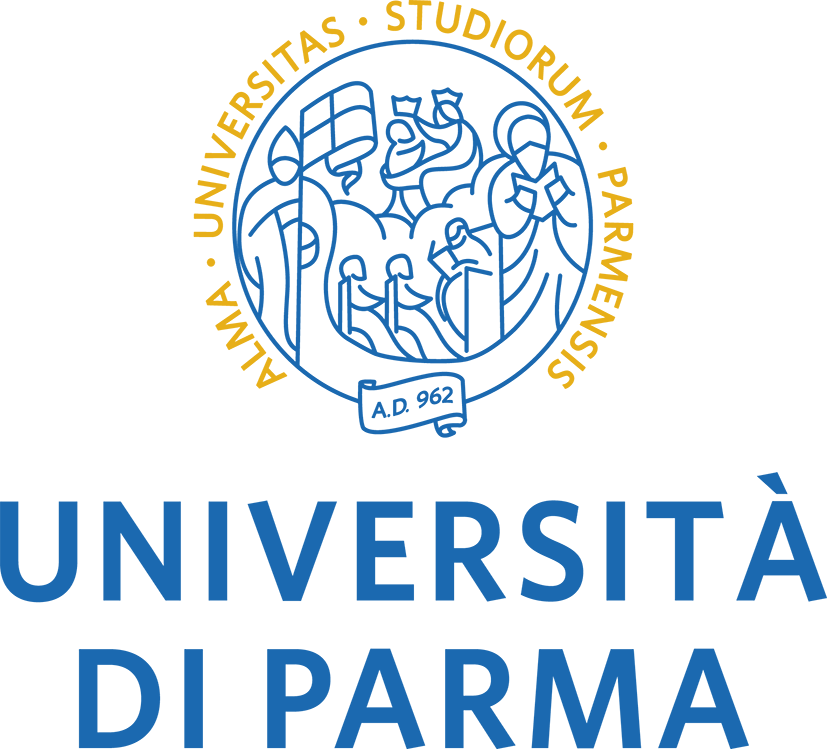 Dipartimento di Scienze degli Alimenti e del farmaco________________________Tesi di Laurea Magistrale in Scienze della Nutrizione UmanaLinee guida per la scrittura del riassunto(tesi compilativa)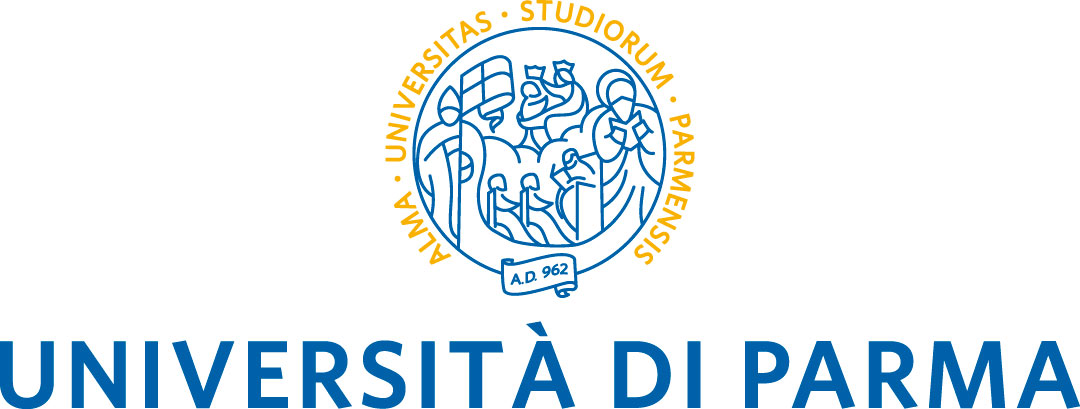 Dipartimento di Scienze degli Alimenti e del farmaco________________________Tesi di Laurea Magistrale in Scienze della Nutrizione UmanaTITOLO TITOLO in INGLESERelatore / Tutor accademico:                                                    Laureando:Prof. XXXXXXXXXX                                      		XXXXXXXXCorrelatore / Tutor aziendale:XXXXXXXXXXXXXXXXX_____________________________________Anno Accademico XXXX-XXXFORMATOLunghezza elaborato: max. 6 pagineTipo di carattere: Times New Roman.Dimensione carattere: 12Didascalia immagine o tabella: Deve essere posizionata al di sotto dell’immagine o della tabella e deve includere il numero relativo dell’immagine o della tabella (numerate progressivamente). Per mantenere coerenza stilistica, utilizzare il medesimo carattere (Times New Roman), colore (nero) e dimensione del testo (12) utilizzato nel resto del documento. Nel caso in cui l'adattamento della didascalia risulti necessaria a causa delle dimensioni ridotte dell'immagine o della tabella rispetto ad essa, sarà consentito adeguare la didascalia alla dimensione dell’immagine o della tabella.Margini: Superiore: 2,5 cmInferiore: 2,5 cmEsterno: 2,5 cmInterno: 2,5 cmLayout di pagina: Interlinea 2. Il testo va (giustificato), e le pagine devono essere numerate posizionando i numeri in fondo alla pagina allineati a destra.Immagini, grafici, tabelle: Sono ammessi solo l'inserimento di immagini, tabelle e grafici strettamente pertinenti all'argomento trattato, e devono essere chiaramente indicati nel testo con l'etichetta corrispondente (ad esempio, "immagine 1", "figura 1", "tabella 1", o "grafico 1"). Nel caso in cui siano presenti più elementi di questo tipo, devono essere numerati in sequenza e accompagnati da una didascalia descrittiva appropriata (come "figura 1", "figura 2", "tabella 1", "tabella 2", ecc.). [vv. appendice A – Didascalia immagini, grafici, tabelle].Ricorda: nel riassunto, visto il poco spazio disponibile, vanno inserite solamente le immagini strettamente necessarie a comprendere il contenuto dell’elaborato, le restanti immagini potranno poi essere inserite all’interno del file PPT ed utilizzate durante l’esposizione dell’elaborato dinanzi alla commissione giudicatrice.CONTENUTILo studente all’interno del riassunto deve riassumere i contenuti della Tesi di Laurea mettendo in luce lo scopo della Tesi e i risultati raggiunti.Il riassunto deve presentare la stessa struttura logica della tesi, deve quindi contenere:Capitolo primo – motivazioni e finalità dell’elaboratoCapitolo secondo – stato dell’arte e contestoCapitolo terzo – materiali e metodi utilizzatiCapitolo quarto – risultati ottenutiCapitolo quinto – conclusioni BibliograficaPILLOLE E CONSIGLI PER LA STESURA DEL RIASSUNTO DELLA TESIPRIMA DI INIZIARE CON LA STESURA DEL RIASSUNTO, INDIVIDUA LE PARTI DELLA TESI CHE RISULTANO FONDAMENTALI PER LA COMPRENSIONE DEL TUO PROGETTO DI TESI, ELIMINANDO TUTTO CIÒ CHE INVECE RISULTA TROPPO LUNGO E DISCORSIVO CHE POTREBBE PORTARE IL LETTORE A PERDERE IL FOCUS DELLA TESI. UNA VOLTA TROVATI I PEZZI DELLA TESI FONDAMENTALI PER LA COMPRENSIONE DI QUEST’ULTIMA, CERCA DI SNELLIRLI IL PIÙ POSSIBILE AL FINE DI RIENTRARE ALL’INTERNO DELLE 6 PAGINE MAX. DISPONIBILI PER L’ELABORATORICORDA, AVENDO POCO SPAZIO A DISPOSIZIONE, PER L’INTRODUZIONE E LO SCOPO DOVRAI DEDICARE MENO SPAZIO, METÀ PAGINA (MASSIMO UNA), IN QUESTO MODO AVRAI ABBASTANZA SPAZIO PER I RESTANTI TRE CAPITOLI CHE CONTENGONO LA MAGGIOR PARTE DEI DATI E DELLE INFORMAZIONI DELLA TESI E PER QUESTO NECESSITANO DI MAGGIORE SPAZIO.METTI POCHE IMMAGINI, IN QUESTO MODO RECUPERERAI SPAZIO DA POTER DEDICARE AI RISULTATI E ALLA LORO DISCUSSIONE.NEL RIASSUNTO LA BIBLIOGRAFIA DEVE ESSERE RIPORTATA, QUINDI CONSIDERATE CHE UNO SPAZIO DEL RIASSUNTO DOVRÀ ESSERE DEDICATO A QUESTO (IN CASO PUOI RIDURRE IL CARATTERE DELLA BIBLIOGRAFIA O METTERLA COME NOTE A PIE’ PAGINA)